iInvent: PITCH TIME!Now that you have developed your new idea, time to sell it! This document will help you prepare a pitch. The goal of the pitch is to communicate the important details of your idea to an audience of people who are ready to learn all about it!Required Components:Type of product (e.g. mask, flying skateboard)User (who did you make this for?)What was your user’s unique problem that you are trying to solve with your invention or innovation?Invention/Innovation (what did you make?)Drawing or prototypeWhat are the new/important features of your innovation/invention?What materials would you use to make the final version?*Example*Type of product: maskUser: Friend who talks on the phone a lotUnique problem: spends a ton of time out in the public but it’s hard to talk on the phone with a mask onInvention/Innovation: Bluetooth compatible mask[see image on next page]Features: The mask has a mic on the inside, an attached wired ear piece, and can be paired via Bluetooth to any compatible deviceMaterials: neoprene and carbon filters, all wiring and communication-related features would be inside and made out of traditional materialsPitch Presentation: Be creative!!!! Options include:Record something in advanceCreate a scriptInvolve family members or others in the householdCreate a PowerPoint presentationPresent live over ZoomEtc…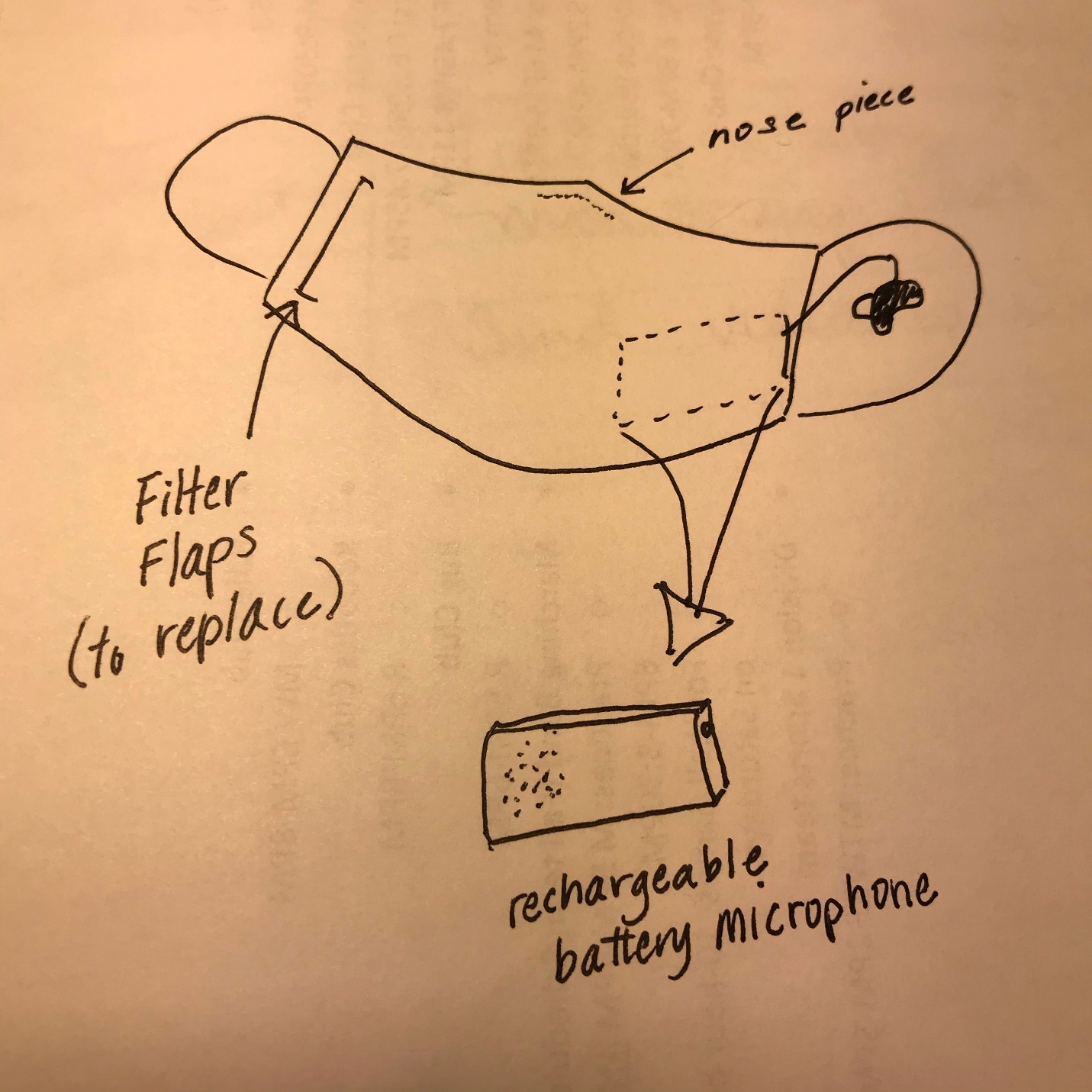 